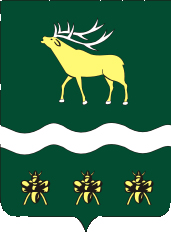 АДМИНИСТРАЦИЯЯКОВЛЕВСКОГО МУНИЦИПАЛЬНОГО РАЙОНА ПРИМОРСКОГО КРАЯ ПОСТАНОВЛЕНИЕ О внесении изменений  в постановление от 10.12.2015года № 434 «Об утверждении предоставляемых Администрацией Яковлевского муниципального района и муниципальными учреждениями Яковлевского района перечней муниципальных услуг и исполняемых муниципальных функций»	В соответствии с   Федеральным законом от 06.10.2003г. № 131-ФЗ «Об общих принципах организации местного самоуправления в Российской Федерации», в целях приведения перечня муниципальных услуг  в соответствие с  протоколом заседания  Комиссии по повышению качества и доступности предоставления государственных и муниципальных услуг в Приморском крае от 27.06.2018г. № 2, Администрация Яковлевского муниципального районаПОСТАНОВЛЯЕТ:Внести изменения в приложение № 1 к постановлению Администрации Яковлевского муниципального района от 10.12.2015года № 434 «Об утверждении предоставляемых Администрацией Яковлевского муниципального района и муниципальными учреждениями Яковлевского района перечней муниципальных услуг и исполняемых муниципальных функций»,   изложив его в новой редакции (прилагаются).Начальнику отдела жизнеобеспечения Администрации Яковлевского муниципального района (Подложнюк Е.Г.), директору МКУ «Управление культуры» (Вохмякова Н.В.) подготовить нормативно-правовые акты об отмене исключенных из перечня муниципальных услуг административных регламентов.Начальнику отдела архитектуры и градостроительства Администрации Яковлевского муниципального района (Козлов В.А.)  в срок до 20.09.2018 года разработать административные регламенты предоставления муниципальных услуг, вновь включенные в настоящий перечень.Контроль за исполнением настоящего постановления возложить на руководителя аппарата Администрации Яковлевского муниципального района Сомову О.В.Глава района – глава АдминистрацииЯковлевского муниципального района				      Н.В. ВязовикПеречень муниципальных услуг  Яковлевского муниципального района*  Муниципальные услуги,  предоставление которых организуется по принципу «одного окна» в  многофункциональных центрах предоставления государственных и муниципальных услуг, расположенных на территории Приморского края, в соответствии с заключенным соглашениемот23.08.2018  с. Яковлевка№ 478Приложение № 1 к постановлению Администрации Яковлевского муниципального района  от 23.08.2018 г.    № 478№ п/пНаименование муниципальной услугиОтветственный исполнительАрхив1*Предоставление информации на основе документов архивного фонда Российской Федерации и других архивных документовАрхивный отделОбразование2*Прием заявлений и постановка на учет детей в целях зачисления в муниципальные образовательные организации, реализующие основные общеобразовательные программы дошкольного образованияОтдел образования3*Предоставление информации об организации общедоступного и бесплатного дошкольного, начального общего, основного общего, среднего общего образования, а также дополнительного образования в общеобразовательных организацияхОтдел образования,Образовательные организации4*Предоставление информации о текущей успеваемости учащегося в муниципальной образовательной организации, ведение электронного дневника и электронного журнала успеваемостиОтдел образования,Образовательные организации5*Предоставление информации об образовательных программах и учебных планах, рабочих программах учебных курсов, предметах, дисциплинах (модулях), годовых календарных учебных графикахОтдел образования, образовательные организации6*Предоставление информации о результатах сданных экзаменов, результатах тестирования и иных вступительных испытаний, а также о зачислении в муниципальную образовательную организациюОтдел образования, образовательные организации7*Прием заявлений на зачисление в муниципальные общеобразовательные учреждения Яковлевского муниципального районаОтдел образования, образовательные организации8Выплата компенсации части родительской платы за содержание ребенка (присмотр и уход за ребенком) в муниципальных образовательных учреждениях, реализующих основную общеобразовательную программу дошкольного образованияМКУ «ЦО и СО», дошкольные образовательные организации9*Предоставление частичной компенсации родителям (законным представителям) детей, проживающих на территории Приморского края, стоимости путевки в организациях отдыха и оздоровления детей, расположенных на территории Российской ФедерацииОтдел образования,МКУ «ЦО и СО»Социальное обслуживание10*Признание граждан малоимущими в целях принятия их на учет в качестве нуждающихся в жилых помещениях, предоставляемых по договорам социального наймаОтдел жизнеобеспечения11*Предоставление малоимущим гражданам, проживающим в муниципальном образовании и нуждающимся в улучшении жилищных условий, жилых помещенийОтдел жизнеобеспеченияСтроительство12*Выдача разрешений на строительство Отдел архитектуры и градостроительства13*Выдача разрешений на ввод объектов в эксплуатациюОтдел архитектуры и градостроительства14*Выдача градостроительных планов земельных участковОтдел архитектуры и градостроительства15*Выдача разрешений на установку и эксплуатацию рекламных конструкций и аннулирование таких разрешенийОтдел архитектуры и градостроительства16Выдача разрешения (ордера) на проведение земляных работОтдел жизнеобеспечения17*Предоставление разрешения на условно разрешенный вид использования земельного участка и (или) объекта капитального строительстваОтдел архитектуры и градостроительства18Принятие решения о подготовке документации по планировке территории на основании заявлений физических и юридических лицОтдел архитектуры и градостроительства19Утверждение документации по планировке территории на основании заявлений физических и юридических лицОтдел архитектуры и градостроительства20Предоставление разрешения на отклонение от предельных параметров разрешенного строительстваОтдел архитектуры и градостроительстваЖилищно-коммунальное хозяйство, имущественный комплексЖилищно-коммунальное хозяйство, имущественный комплексЖилищно-коммунальное хозяйство, имущественный комплекс21*Предоставление информации об очередности предоставления жилых помещений на условиях социального наймаОтдел жизнеобеспечения22*Предоставление информации о порядке предоставления жилищно-коммунальных услуг населениюОтдел жизнеобеспечения23*Согласование проведения переустройства и (или) перепланировки жилого помещенияОтдел архитектуры и градостроительства24*Перевод жилого помещения в нежилое помещение или нежилого помещения в жилое помещениеОтдел жизнеобеспечения25*Признание помещения жилым помещением, жилого помещения непригодным для проживания и многоквартирного дома аварийным и подлежащим сносу или реконструкцииОтдел жизнеобеспечения26*Заключение или расторжение договоров социального найма муниципального жилищного фонда  Отдел жизнеобеспечения27*Принятие на учет граждан в качестве нуждающихся в жилых помещенияхОтдел жизнеобеспечения28Выдача разрешений на захоронение (перезахоронение) на территории кладбищ Яковлевского муниципального районаОтдел жизнеобеспечения29*Выдача справок об участии (не участии) в приватизации жилых помещенийОтдел по имущественным отношениям30*Приватизация жилых помещений муниципального жилищного фондаОтдел по имущественным отношениям31Предоставление имущества, находящегося в муниципальной собственности, за исключением земельных участков, в аренду (безвозмездное пользование)Отдел по имущественным отношениям32*Предоставление информации из реестра муниципального имущества  Отдел по имущественным отношениям33Предоставление служебного жилого помещенияОтдел жизнеобеспечения34Предоставление жилого помещения маневренного фондаОтдел жизнеобеспеченияТорговля35Выдача разрешений на право организации розничного рынкаОтдел экономического развитияЗемельные отношения36*Предоставление земельных участков, находящихся в ведении или собственности органов местного самоуправления муниципальных образований, гражданам для индивидуального жилищного строительства, ведения личного подсобного хозяйства в границах населенного пункта, садоводства, дачного хозяйства, а также гражданам и крестьянским (фермерским) хозяйствам для осуществления крестьянским (фермерским) хозяйством его деятельностиОтдел по имущественным отношениям37*Утверждение схемы расположения земельного участка или земельных участков на кадастровом плане территорииОтдел по имущественным отношениям38*Предоставление земельных участков, находящихся в ведении или собственности органов местного самоуправления муниципальных образований, без проведения торговОтдел по имущественным отношениям39Бесплатное предоставление земельных участков гражданам для индивидуального жилищного строительстваОтдел по имущественным отношениям40*Предоставление гражданам в безвозмездное пользование земельных участков, находящихся в ведении или   собственности  Яковлевского муниципального района, согласно Федеральному закону  от 01.05.2016г. № 119-ФЗОтдел по имущественным отношениям41*Перераспределение земель и (или) земельных участков, находящихся в ведении и (или) собственности органов местного самоуправления муниципальных образований, и земельных участков, находящихся в частной собственностиОтдел по имущественным отношениям